Консультация для педагоговПодготовила учитель-логопед Шайхавова Ф.Б.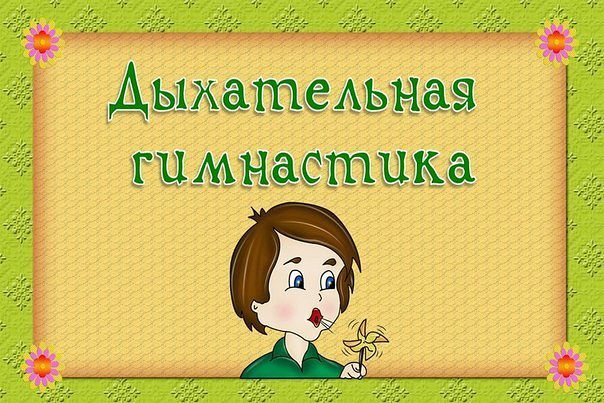 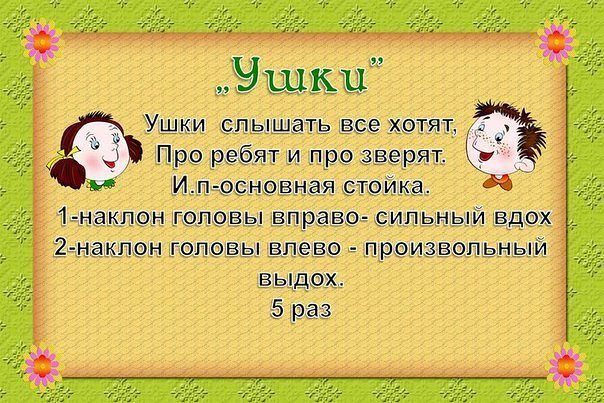 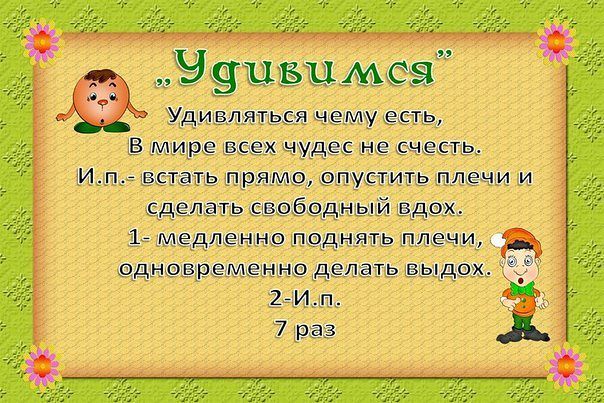 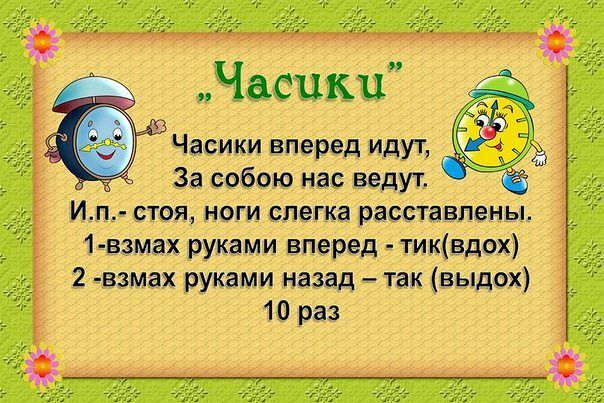 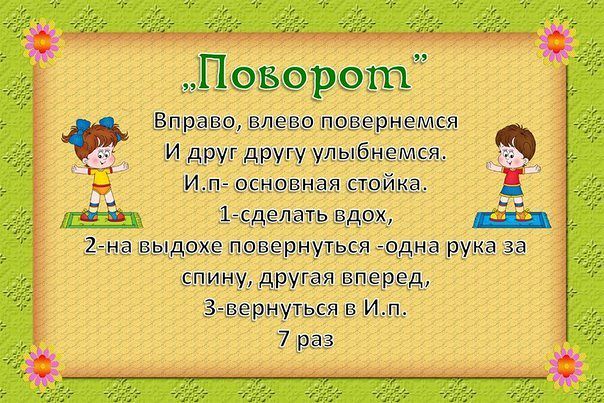 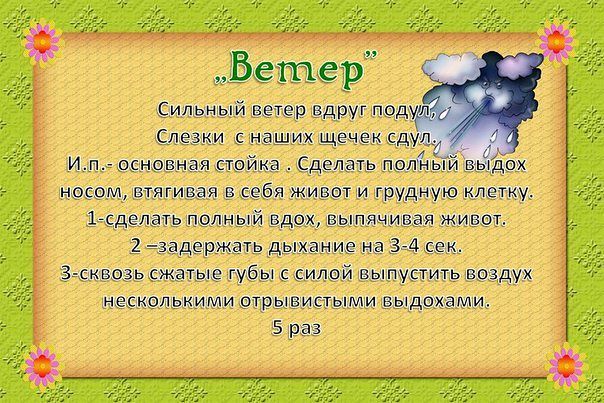 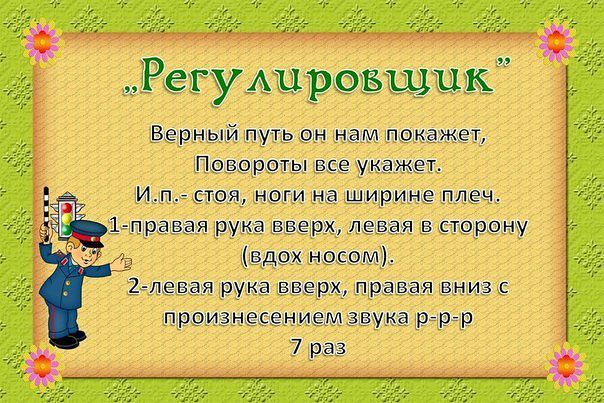 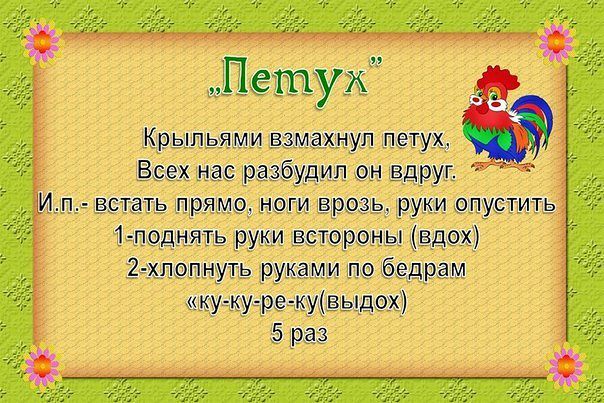 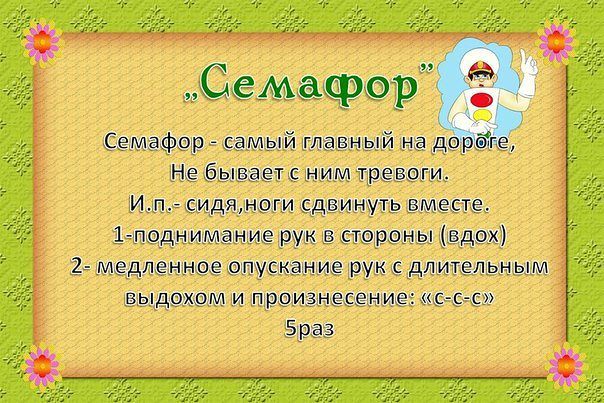 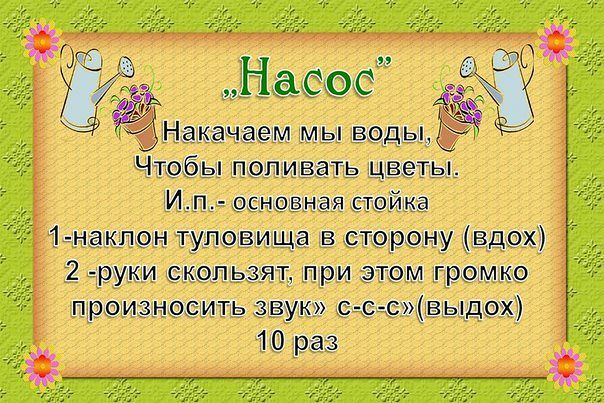 